2013年度卫生科研专项项目启动会议召开    根据卫生行业科研专项总体工作部署，为加强项目组织管理，卫计委科技司于2013年2月22日在北京铁道大厦召开了2013年度卫生行业科研专项项目启动会议，我所承担的“新时期我国实验室生物安全重要问题及其对策研究”项目负责人、课题骨干、财务负责人和科技处负责人参加会议。会议内容包括2013年卫生行业科研专项15个项目的启动会，财务专家对项目经费预算执行进行了培训。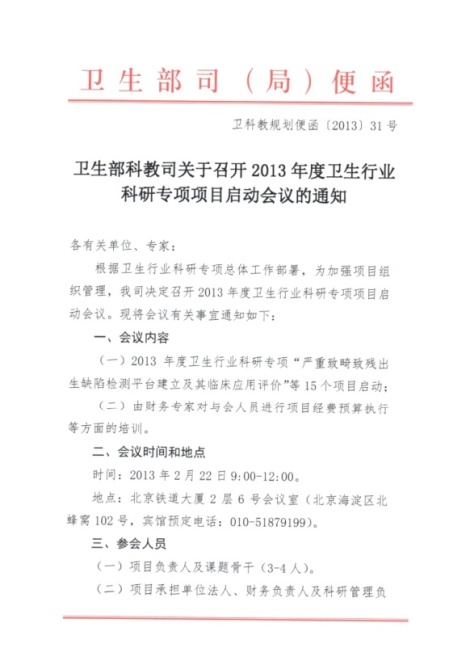 